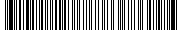 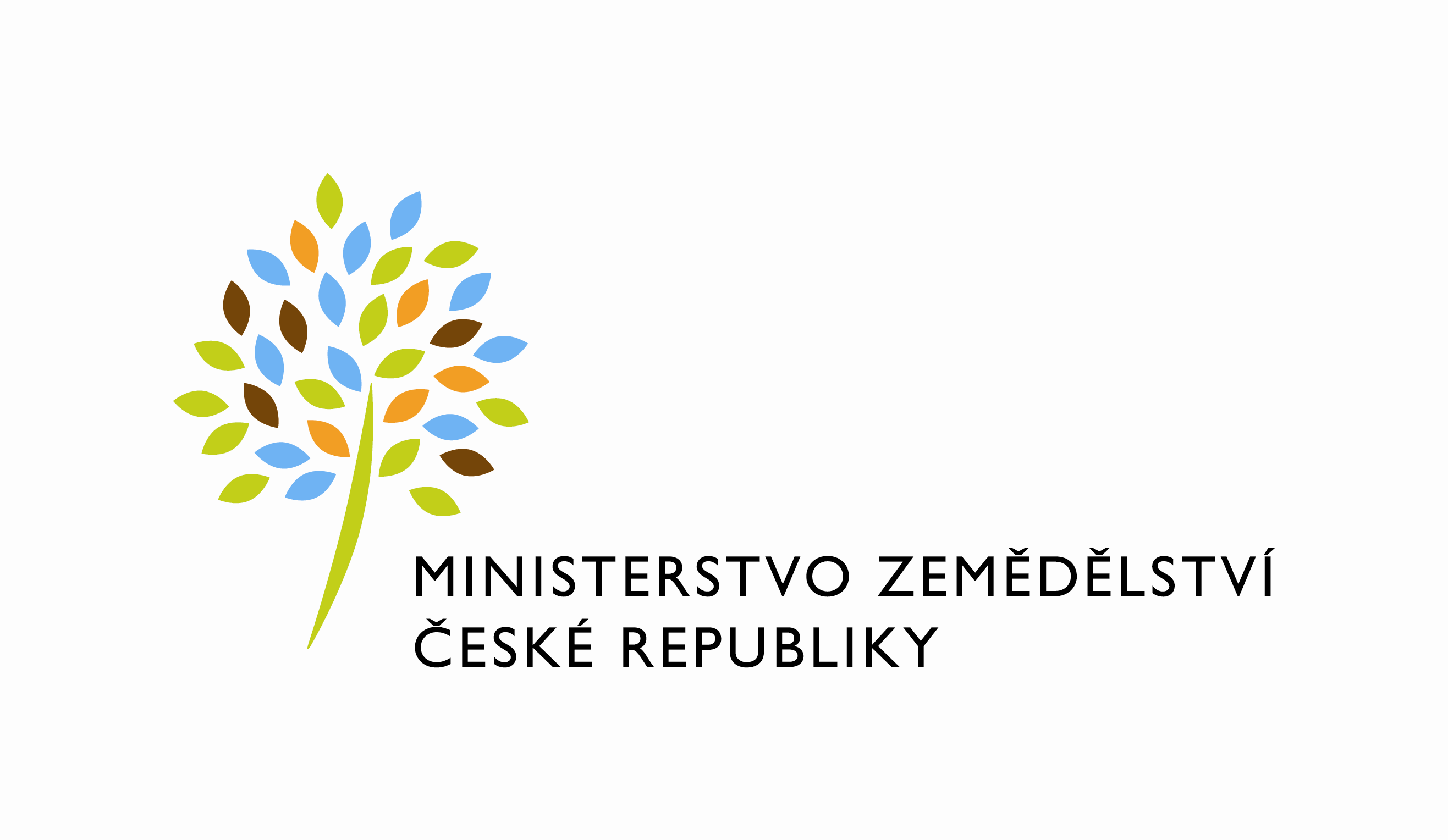  Požadavek na změnu (RfC) Z34743a – věcné zadáníZákladní informaceStručný popis a odůvodnění požadavkuPopis požadavkuPožadavek řeší nakládání s provizorními daty lesních hospodářských plánů a osnov podávaných v prvním pololetí prvního roku platnosti lesních hospodářských plánů a osnov.Odůvodnění požadované změny (změny právních předpisů, přínosy)Převod provizorních dat LHPO na data schválená umožní zopakovat kontroly žádosti před rozhodnutím o poskytnutí/zamítnutí příspěvku.Rizika nerealizacePři nerealizaci požadavku nejde zhruba u 10 % žádostí podávaných v prvním pololetí provést automatizované kontroly zavedené v MPŽ a v ISND.Podrobný popis požadavkuPo importu dat nových LHPO má být prověřeno, zda se importovaná data nových LHPO nenacházejí v podaných (dosud neschválených) žádostech ve formě provizorních dat (typy zařízení lesa 2 a 4). Pokud ano, má být na určenou e-mailovou adresu podacího místa zaslána e-mailová notifikace s informací, ve kterých podaných žádostech je možné, u kterých LHC provést převod typů zařízení lesa z 2 na 1 či ze 4 na 3. Uvedený převod typů zařízení lesa má být možný formou hromadné akce buď u všech řádků v žádosti, nebo u řádků vybraných pomocí filtru (tato funkcionalita má být k dispozici rovněž v MPŽ). Souběžně s převodem typů zařízení lesa má proběhnout standardizace označení JPRL a u porostních skupin takto detekovaných v databázi LHPO mají být znovu provedeny kontroly vázané na tlačítko „Provést kontroly“.Dopady na IS MZe(V případě předpokládaných či možných dopadů změny na infrastrukturu nebo na bezpečnost je třeba si vyžádat stanovisko relevantních specialistů, tj. provozního, bezpečnostního garanta, příp. architekta.).Na provoz a infrastrukturuNa bezpečnostNa součinnost s dalšími systémyPožadavky na součinnost AgriBus(Pokud existují požadavky na součinnost Agribus, uveďte specifikaci služby ve formě strukturovaného požadavku (request) a odpovědi (response) s vyznačenou změnou.)Požadavek na podporu provozu naimplementované změny(Uveďte, zda zařadit změnu do stávající provozní smlouvy, konkrétní požadavky na požadované služby, SLA.)Požadavek na úpravu dohledového nástroje(Uveďte, zda a jakým způsobem je požadována úprava dohledových nástrojů.)Požadavek na dokumentaciV připojeném souboru je uveden rozsah vybrané technické dokumentace – otevřete dvojklikem:    Dohledové scénáře jsou požadovány, pokud Dodavatel potvrdí dopad na dohledové scénáře/nástroj. U dokumentů, které již existují, se má za to, že je požadována jejich aktualizace. Pokud se požaduje zpracování nového dokumentu namísto aktualizace stávajícího, uveďte toto explicitně za názvem daného dokumentu, např. „Uživatelská příručka – nový“.Provozně-technická dokumentace bude zpracována dle vzorového dokumentu, který je připojen – otevřete dvojklikem:    xxx   Akceptační kritériaPlnění v rámci požadavku na změnu bude akceptováno, jestliže budou akceptovány dokumenty uvedené v tabulce výše v bodu 5, budou předloženy podepsané protokoly o uživatelském testování a splněna případná další kritéria uvedená v tomto bodu. Základní milníkyPřílohy1.2.Podpisová doložkaB – nabídkA řešení k požadavku Z34743Návrh konceptu technického řešení  Řešení bude na základě zadání v části a následného upřesnění s garantem provedeno v následujícím rozsahu:Do ISND bude doplněn číselník emailových adres jednotlivých krajských úřadů, na které bude zasílána notifikace v případě identifikace žádosti k převodu typu zařízení lesa. Tento číselník bude zpřístupněn v sekci Číselníky v ISND ke správě administrátorům ISND.Bude upraven ISND robot pro zasílání emailových notifikací. Tento robot bude ověřovat, zda od posledního spuštění nedošlo k nahrání nových LHPO do číselníku (dle C_LHPO.INS_DAT), pokud ano, pak budou ověřeny podané žádosti, zda se v nich nevyskytují nově nahraná LHPO s uvedeným typem zařízení lesa 2, respektive 4. Pokud budou identifikovány takové žádosti, bude zaslán notifikační email na adresu řešitele žádosti a adresu uvedenou k patřičnému kraji v číselníku z prvního bodu.Do formuláře BDI bude doplněna hromadná operace umožňující převedení typu zařízení lesa z 2 na 1, respektive ze 4 na 3 a to u všech řádků nebo u vybraných řádků nebo u řádku dle nastavení filtru. V rámci převodu bude provedena normalizace zápisu JPRL a spuštění provedení kontrol. Hromadná operace bude k dispozici v MpŽ, Administraci MpŽ i ISND.Uživatelské a licenční zajištění pro ObjednateleV souladu s podmínkami smlouvy č. 679-2019-11150.Dopady do systémů MZeNa provoz a infrastrukturu(Pozn.: V případě, že má změna dopady na síťovou infrastrukturu, doplňte tabulku v připojeném souboru - otevřete dvojklikem.)     NejsouNa bezpečnostNávrh řešení musí být v souladu se všemi požadavky v aktuální verzi Směrnice systémové bezpečnosti MZe. Upřesnění požadavků směrnice ve vztahu k tomuto RfC:Na součinnost s dalšími systémyNejsouNa součinnost AgriBusNejsouNa dohledové nástroje/scénářeNejsouOstatní dopady(Pozn.: Pokud má požadavek dopady do dalších požadavků MZe, uveďte je také v tomto bodu.)NejsouPožadavky na součinnost Objednatele a třetích stran(Pozn.: K popisu požadavku uveďte etapu, kdy bude součinnost vyžadována.)Harmonogram plněníVýše uvedené termíny platí za následujících předpokladůPriority jednotlivých plnění zůstanou zachovány tak, jak jsou nyní nastaveny. Tj. Dokončení PZ052-CESNAPPZ064-Integrace ISND s RIS ZEDPZ057-Nový formulář pro DT_P v ISND  Tj. Nedojde k upřednostnění realizace jiných požadavků.Rozsah výše zmíněných plnění a tohoto plnění zůstane zachován. Tj. nedojde k navýšení rozsahu, kvality díla uplatněním případných dodatečných požadavků.Počet a rozsah plnění v rámci HR002 zůstane přibližně stejný jak dosud.Pracnost SLA zásahů bude na obvyklé úrovni Pracnost a cenová nabídka navrhovaného řešenívčetně vymezení počtu člověkodnů nebo jejich částí, které na provedení poptávaného plnění budou spotřebovány(Pozn.: MD – člověkoden, MJ – měrná jednotka, např. počet kusů)PřílohyPodpisová doložkaC – Schválení realizace požadavku Z34743Specifikace plněníPožadované plnění je specifikováno v části A a B tohoto RfC. Dle části B bod 3.2 jsou pro realizaci příslušných bezpečnostních opatření požadovány následující změny:Uživatelské a licenční zajištění pro Objednatele (je-li relevantní):Požadavek na součinnost(V případě, že má změnový požadavek dopad na napojení na SIEM, PIM nebo Management zranitelnosti dle bodu 1, uveďte také požadovanou součinnost Oddělení kybernetické bezpečnosti.)Harmonogram realizacePracnost a cenová nabídka navrhovaného řešenívčetně vymezení počtu člověkodnů nebo jejich částí, které na provedení poptávaného plnění budou spotřebovány(Pozn.: MD – člověkoden, MJ – měrná jednotka, např. počet kusů)PosouzeníBezpečnostní garant, provozní garant a architekt potvrzují svým podpisem za oblast, kterou garantují, správnost specifikace plnění dle bodu 1 a její soulad s předpisy a standardy MZe a doporučují změnu k realizaci. (Pozn.: RfC se zpravidla předkládá k posouzení Bezpečnostnímu garantovi, Provoznímu garantovi, Architektovi, a to podle předpokládaných dopadů změnového požadavku na bezpečnost, provoz, příp. architekturu. Koordinátor změny rozhodne, od koho vyžádat posouzení dle konkrétního případu změnového požadavku.)SchváleníSvým podpisem potvrzuje požadavek na realizaci změny:(Pozn.: Oprávněná osoba se uvede v případě, že je uvedena ve smlouvě.)VysvětlivkyID PK MZe:070Název změny:Převod typů zařízení lesaPřevod typů zařízení lesaPřevod typů zařízení lesaPřevod typů zařízení lesaDatum předložení požadavku:Datum předložení požadavku:Požadované datum nasazení:Kategorie změny:Normální       Urgentní  Priorita:Vysoká    Střední     Nízká Oblast:Aplikace         Zkratka: ISNDOblast:Aplikace         Typ požadavku: Legislativní    Zlepšení    Bezpečnost Oblast:Infrastruktura  Typ požadavku:Nová komponenta    Upgrade   Bezpečnost    Zlepšení    Obnova  RoleJméno Organizace /útvarTelefonE-mailŽadatel:Tomáš SmejkalMZe/16221221812356tomas.smejkal@mze.czMetodický garant:Tomáš SmejkalMZe/16221221812356tomas.smejkal@mze.czVěcný garant:Ing. Tomáš Krejzar, Ph.D.MZe/16220221812677tomas.krejzar@mze.czKoordinátor změny:Nikol JanušováMZe/12121221812777nikol.janusova@mze.czPoskytovatel/Dodavatel:xxxO2 ITSxxxxxxSmlouva č.:679-2019-11150 (S2019-0067)KL:HR - 001IDDokumentFormát výstupu (ano/ne)Formát výstupu (ano/ne)Formát výstupu (ano/ne)GarantIDDokumentel. úložištěpapírCDGarantAnalýza navrhnutého řešeníDokumentace dle specifikace Závazná metodika návrhu a dokumentace architektury MZeTestovací scénář, protokol o otestováníxUživatelská příručkaxVěcný garantProvozně technická dokumentace (systémová a bezpečnostní dokumentace)xOKB, OPPTZdrojový kód a měněné konfigurační souboryxWebové služby + konzumentské testyDohledové scénáře (úprava stávajících/nové scénáře)MilníkTermínRTP ISND30.11.2022RTP MPŽ22.12.2022Za resort MZe:Jméno:Podpis:Metodický garantTomáš SmejkalKoordinátor změny:Nikol JanušováID PK MZe:070Č.Oblast požadavkuPředpokládaný dopad a navrhované opatření/změnyŘízení přístupu 3.1.1. – 3.1.6.NejsouDohledatelnost provedených změn v datech 3.1.7.NejsouCentrální logování událostí v systému 3.1.7.NejsouŠifrování 3.1.8., Certifikační autority a PKI 3.1.9.NejsouIntegrita – constraints, cizí klíče apod. 3.2.NejsouIntegrita – platnost dat 3.2.NejsouIntegrita - kontrola na vstupní data formulářů 3.2.NejsouOšetření výjimek běhu, chyby a hlášení 3.4.3.NejsouPráce s pamětí 3.4.4.NejsouŘízení - konfigurace změn 3.4.5.NejsouOchrana systému 3.4.7.NejsouTestování systému 3.4.9.NejsouExterní komunikace 3.4.11.MZe / Třetí stranaPopis požadavku na součinnostMZeSoučinnost při testování, konzultaceMilníkPopis činnostiPředchůdceTrvání odhad (dny)Prac dnyTermín dokončeníOdpovídáPozn.T000Objednávka realizaceN/A10.10.22OdběratelT010Zahájení realizace (příprava, zajištění kapacit, ...)T0008618.10.22Dodavatel/OdběratelT020MPZ Realizace + RTT T01015902.11.22DodavatelT030MPZ Ověření kvality garanty a předání př. připomínekT02010712.11.22OdběratelT040MPZ Vypořádání připomínek garantůT0308420.11.22DodavatelT050MPZ Ověření kvality garanty a předání př. připomínek IIT0403323.11.22OdběratelT060MPZ Vypořádání připomínek garantů, akceptace, rozhodnutí o termínu RTPT0503226.11.22T070MPZ RTPT0602128.11.22DodavatelT080ISND Realizace + RTT T030201307.11.22DodavatelT090ISND Ověření kvality garanty a předání př. připomínekT08010717.11.22OdběratelT100ISND Vypořádání připomínek garantůT090151102.12.22DodavatelT110ISND Ověření kvality garanty a předání př. připomínek IIT1005307.12.22OdběratelT120ISND Vypořádání připomínek garantů, akceptace, rozhodnutí o termínu RTPT1107514.12.22T130ISND RTPT1202216.12.22DodavatelOblast / rolePopisPracnost v MD/MJv Kč bez DPHv Kč s DPHViz cenová nabídka v příloze č.0119,75193 135,25233 693,65Celkem:Celkem:19,75193 135,25233 693,65IDNázev přílohyFormát (CD, listinná forma)Cenová nabídkaListinná formaNázev DodavateleJméno oprávněné osobyPodpisO2 IT Services s.r.o.xxxID PK MZe:070Č.Oblast požadavkuRealizovat(ano  / ne )Upřesnění požadavkuŘízení přístupu 3.1.1. – 3.1.6.Dohledatelnost provedených změn v datech 3.1.7.Centrální logování událostí v systému 3.1.7.Šifrování 3.1.8., Certifikační autority a PKI 3.1.9. Integrita – constraints, cizí klíče apod. 3.2.Integrita – platnost dat  3.2.Integrita - kontrola na vstupní data formulářů 3.2.Ošetření výjimek běhu, chyby a hlášení 3.4.3.Práce s pamětí 3.4.4.Řízení - konfigurace změn 3.4.5.Ochrana systému 3.4.7.Testování systému 3.4.9.Externí komunikace 3.4.11.Útvar / DodavatelPopis požadavku na součinnostOdpovědná osobaMZegarantPopis etapyTermínDokončení plnění22.12.22Oblast / rolePopisPracnost v MD/MJv Kč bez DPH:v Kč s DPH:Viz cenová nabídka v příloze č.0119,75193 135,25233 693,65Celkem:Celkem:19,75193 135,25233 693,65RoleJménoPodpis/MailBezpečnostní garantRoman SmetanaProvozní garantIvo JančíkArchitektxxxRoleJménoPodpisŽadatelTomáš SmejkalVěcný garantTomáš KrejzarKoordinátor změnyNikol JanušováOprávněná osoba dle smlouvyVladimír Velas